 ZÁKLADNÍ ŠKOLA A MATEŘSKÁ ŠKOLA MORAVSKÉ KNÍNICE,okres Brno – venkov, příspěvková organizace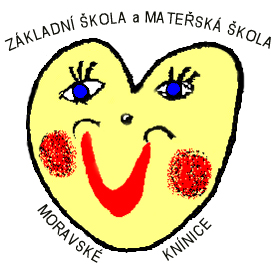 Výroční zpráva o činnosti základní školy za školní rok 2021/2022Základní údaje o škole1. Součásti školy 2. Odloučená pracovištěVedení školyProvoz školy:Charakteristika školy, kapacita, technické a provozní vybaveníVlastní budova základní školy je umístěna na hlavní ulici v Moravských Knínicích, na ulici Kuřimská. V roce 
2008 -2009 prošla budova základní školy celkovou rekonstrukcí z důvodu nevyhovujících podmínek pro výuku žáků.
Budova školy má tři podlaží.  Součástí školy jsou odloučená pracoviště, kde je umístěna mateřská škola 
a školní jídelna (kuchyně). V základní škole je umístěna také školní družina a školní jídelna – výdejna I. 
Žáci školy jsou rozděleni do pěti tříd podle ročníků.   

Mateřská škola
Mateřská škola U Školky 210 měla letos jedno odloučené pracoviště  - novou třídu Medvíďata pro 15 dětí na ulici U Sokolovny 161. Na příští školní rok byla prodloužena doba na pobyt na odloučeném pracovišti 
o jeden rok z důvodu nedokončení půdní vestavby v mateřské škole na ulici U Školky 210, která měla být dokončena k 1. 9. 2022.
Na ulici U Školky bylo umístěno 51 dětí ve dvou třídách – mladší Broučci a starší Koťátka.Základní školaV přízemí základní školy jsou umístěny tři třídy, jedno oddělení školní družiny, kabinet pro vychovatelky a WC pro dívky základní školy a pro chlapce, šatna a kabinet pomůcek.Šatna se nachází v přízemí budovy. Každý žák má svůj věšák, lavičku a skříňku na své věci – cvičební úbor
a převlečení do družiny. Přezůvky si nechávají žáci ve škole. S přibývajícím počtem žáků byly postupně doplňovány šatnové skříňky i v chodbě - pro nejstarší ročníky. Ve vestibulu byly zřízeny šatnové skříňky pro děti, které docházejí do budovy školy na náboženství.Přízemí V přízemí jsou umístěny tři třídy, školní družina, kabinet pomůcek, šatny a WC .
Tři třídy v přízemí jsou vybaveny výškově nastavitelnými lavicemi a židličkami, novým nábytkem, knihovnou, kobercem, interaktivní tabulí v každé třídě a novými pomůckami.Prostory  třídy u vchodu v přízemí využívá nepovinný předmět náboženství k pravidelným schůzkám s paní katechetkou Mgr. Ludmilou Císařovou, ale i výuka náboženství probíhala v loňském roce dálkově v době covidu. Vzhledem ke koronavirové situaci byl v provozu  kroužek Keramika jen jedno pololetí. Kroužky Šití, Háčkování, Angličtina, Věda nás baví a Sportík fungovaly po celý rok s výjimkou uzavření školy v době covidu. V prvním patře jsou dvě kmenové učebny a počítačová učebna, sborovna, ředitelna a WC pro chlapce. Ve druhém patře je školní jídelna, školní jídelna-výdejna stravy I., společenský sál s jevištěm, šatna školnice, úklidová komora, WC pro zaměstnance, výtah, v přísálí je kabinet. 
V  dopoledních  hodinách slouží společenský sál pro společné kulturní akce nebo pro výuku hudební výchovy a předmětu speciální pedagogické péče, v odpoledních hodinách jako školní družina
pro I. oddělení.  Školní družinaVe školním roce 2021 - 2022 tvořila školní družinu dvě samostatná oddělení.
Zázemí I. oddělení bylo umístěno v prostorách společenského sálu, II. oddělení sídlí v přízemí. 
Vychovatelka Mgr. Jana Gecová, která vedla I. oddělení, se starala o děti  1. a 2. ročníku. Ve II. oddělení pracovala vedoucí školní družiny Bc. Dagmar Staroštíková. V jejím oddělení byly děti z 3. – 5.  ročníku, které již na sebe byly zvyklé z minulého roku.
Družina využívala pro své výtvarné a pracovní činnosti prostory učeben a společenského sálu základní školy. Na sportovní aktivity navštěvovala nově zřízené dětské hřiště u sokolovny a v ulici Kout. Obě oddělení pracovala na samostatných i společných projektech (výrobky z přírodnin, dárečky k Vánocům, maškarní karneval ve ŠD). Z důvodu epidemické situace byla školní družina různě uzavírána podle aktuální situace ve třídách.
V době koronaviru byly vychovatelky v kontaktu s rodiči prostřednictvím mailu.Provoz školní družiny byl od 7.00 -  16.00 hodin. Školní družina nemá svůj vlastní počítač, paní vychovatelky využívají počítač v učebně PC.I. poschodíKmenové třídy:V 1. poschodí jsou dvě prostorné třídy. Obě třídy jsou vybaveny výškově stavitelnými lavicemi 
a interaktivními tabulemi, moderním nábytkem.V obou třídách probíhá odpoledne mimoškolní činnost. Je zde odloučené pracoviště ZUŠ Kuřim (také jedenkrát týdně), děti se zde učí pod vedením pana učitele Zieglera hru na flétnu a klávesy, jedna žákyně  měla výuku na klavír v učebně v přízemí.
 V době koronaviru byla výuka přerušena, posléze se vyučovalo „jeden na jednoho“.  V další třídě probíhal kroužek Věda nás baví.Učebna PC:Na stejném poschodí je i počítačová učebna, která byla vybudována díky dotaci „EU-peníze do škol“(2010).  Obsahuje 11 počítačů pro žáky a jeden PC pro učitele. Zde také probíhají vyučovací hodiny informatiky
a žáci mají k dispozici spoustu výukových programů. Součástí učebny je též tiskárna. V červnu 2017 byly posíleny počítače, zvýšila se jejich rychlost a zvětšil se úložný disk. Stále však jsou zastaralé. Škola bude žádat o prostřednictvím MAP nebo IROP nebo zastupitelstvo o finanční částku na jejich výměnu.Sborovny I., II., III.:Pro paní učitelky slouží sborovna I. v 1. patře na přípravu na vyučování.  Je to však velice malá místnost, maximálně pro tři pedagogy 2., 4. a 5. ročníku. Starý počítač byl vyřazen a nenahrazen, na stolech není mnoho místa pro vlastní práci učitelek. Učitelky využívají k práci počítač v učebně PC.
Sborovna II.  – zde paní učitelky využívaly k přípravě na vyučování místnost zázemí jeviště, tedy provizorní prostor vedle jeviště: jedna paní učitelka 3. ročníku,  dvě asistentky pedagoga a jedna vychovatelka - speciální pedagog. 
 Další sborovna III. je v kabinetě za dolní družinou, kde sídlila paní učitelka  z 1. třídy a vedoucí vychovatelka. 
Sborovna I. – 3 osoby
Sborovna II. – 4 osoby
Sborovna III. – 2 osobyŘeditelna:Mezi třídami v 1. poschodí je umístěna ředitelna, která je vybavena od roku 2012 novým nábytkem. Současně zde pracuje účetní školy. Ředitelna slouží k poradám a schůzkám pedagogického sboru. Vzhledem k nárůstu počtu žáků byla černobílá kopírka po vyřazení a zakoupení nového stroje přemístěna do učebny PC, slouží ke kopírování pro všechny pedagogy.  Na konci školního roku zakoupila škola novou barevnou tiskárnu.II. poschodí -  společenský sál a jídelnaŠkolní družinaPrvní  oddělení školní družiny má letos k dispozici společenský sál.  Prostor zázemí jeviště slouží k uložení hraček a pomůcek ve školní družině a sál s kobercem a s lavicemi slouží jako herna odpoledne pro děti ve školní družině. Ke školní družině patří samostatné WC. Oddělení bylo v červnu 2021 vybaveno čtyřmi novými kulatými stoly a novými židličkami pro práci dětí ve školní družině.  V době epidemie sloužily stoly
v sále jako další jídelna, abychom dosáhli toho, že se žáci nemíchají.Školní jídelna:Samostatná místnost v II. patře je prostorná, světlá. Žáci školy se stravují průběžně podle ukončení vyučování na tři směny, jsou dodržována epidemická opatření. Kapacita školní jídelny je 36 žáků na jednu směnu+ 4 pedagogové. Celková kapacita výdejny je 85 strávníků.  Na konci školního roku  2021 - 2022 byly vyměněny staré dřevěné židle za nové a moderní ve žluté a zelené barvě. 

 Školní jídelna – výdejna I.:Obec zřídila dovoz obědů autem do základní školy ze školní jídelny do výdejny v termoportech. Po navýšení kapacity byly dokoupeny další gastronádoby na převoz stravy.Výdejna ve 2. patře je vybavena podle všech hygienických pravidel, ohřívání jídel je zajištěno elektrickým ohřívacím vozíkem, nahřívací deskou, umývání nádobí splňuje všechny hygienické požadavky v průmyslové myčce. Jídlo se dopravuje z přízemí výtahem ve škole do II. patra. Strava se vydává okénkem z výdejny.Společenský sál - víceúčelová místnostŠkola využívá ke své činnosti společenský sál základní školy pro 80 - 100 lidí na pořádání kulturních akcí, jako jsou divadelní představení pro ZŠ a MŠ, besedy, koncerty, výstavy, školní vystoupení a jiná shromáždění.  Ostatní prostoryŠkola nemá svoji tělocvičnu a školní dvůr, proto také využívá tělocvičný sál sokolovny Sokola v Moravských Knínicích k výuce tělesné výchovy a obecní travnaté hřiště.  

Kapacity pracovišť ZŠ a MŠ 2021-2022základní škola    		75 žáků
-	školní družina    		45 dětí
-	školní jídelna    		160 strávníků
-	školní jídelna – výdejna I.  	85 strávníků
-	mateřská škola   		66 dětí Školní rok 2021 - 2022Škola zajišťovala výuku ve škole v Moravských Knínicích v pěti třídách třetím rokem.Složení tříd bylo potom k 1. 9. 2021 následující:  třída 13 žáků  třída 12 žáků  třída 16 žáků  třída 9 žáků třída 10 žáků (s AP)Ve školním roce 2021-2022 bylo zapsáno ve škole 60 žáků. Od 15. října 2021 přestoupily dvě žákyně na ZŠ Jungmannova Kuřim. Na konci školního roku se vyučovalo 58 žáků.V době koronaviru nastupovaly různě třídy do karantény, v tom případě probíhala výuka  on-line  prostřednictvím Google Classroom. 
V červnu roku 2021 bylo schváleno jedné žákyni v prvním ročníku přestoupit do třetího ročníku. Žákyně se v novém školním roce 2021 – 2022 velice dobře adaptovala  a třetí ročník zvládla výborně.
Kapacita, počet tříd/oddělení, počet dětí/žáků, průměr/třída Pro rozlišení tříd v MŠ používáme :pro mladší oddělení I. Broučci 		pracoviště: MŠ U Školky 210pro střední oddělení II.  Medvíďata		pracoviště: MŠ U Sokolovny 161pro starší oddělení III. Koťátka		pracoviště: MŠ U Školky 210Školní jídelna MŠ U Školky 210Školní jídelna – výdejna II. MŠ U Sokolovny 161Školní jídelna – výdejna I.  ZŠ Kuřimská 99Přehled oborů vzdělání, které škola vyučuje v souladu se zápisem ve školském rejstříkuZákladní škola vyučuje od roku 2007 podle svého ŠVP ZV„ Škola poznání“. MOTTO našeho školního vzdělávacího programu:„POZNEJ SÁM SEBE A VŠECHNO ŽIVÉ KOLEM TEBE.“Naše škola: Chce připravit pro žáky prostředí, kam by rádi chodili (a občas se i vraceli).Chce být náročná v učivu – výuku prožít v projektech, vidět učení v souvislostech a návaznostech.Chce, aby žáci odcházeli dobře jazykově vybaveni do 6. ročníku na jinou školu.Chce, aby vzájemná spolupráce s rodiči a s obcí podporovala pohodu a dobrou pracovní atmosféru
ve škole.Chce směřovat ke komunitní škole – být otevřenou školou, vtáhnout do života školy i další subjekty 
a širokou veřejnost.Chce vyzdvihnout individualitu žáka, jeho přednosti a talent.Chce ukázat žákům přírodu okolo jejich obce a život v ní prostřednictvím poznání sebe sama.
Přehled oborů vzdělání pro 1., 2. a 3.  ročník
(pro 2020-2021, 2021-2022, 2022-2023)Přehled oborů vzdělání pro 4. - 5. ročník
(pro 2019-2020, 2018-2019)Vysvětlivky:Čj		Český jazyk a literaturaAj 		Anglický jazykM		MatematikaInf		Informační a komunikační technologiePrv		PrvoukaPřVl		Přírodověda a vlastivědaHv		Hudební výchovaVv		Výtvarná výchovaTv		Tělesná výchovaSp		Svět práceZákladní vzdělávání žáků se realizuje v průběhu povinné devítileté školní docházky. Vzdělávací a výchovný proces je rozdělen na dvě období:1.	 období: 		1. - 3. ročník2.	období:		4. -  5. ročníkKaždé vzdělávací období má své specifické cíle a stanovené očekávané výstupy, které jsou
pro druhé období závazné. První část školního vzdělávacího programu je připravena pro základní vzdělávání žáků v 1. období povinné školní docházky, tj. v 1. až 3. ročníku. RVP ZV stanovuje očekávané výstupy na konci 3. ročníku orientačně.Druhá část školního vzdělávacího programu je připravena pro základní vzdělávání žáků ve 2. období povinné školní docházky, tj. ve 4. a 5. ročníku. RVP ZV stanovuje očekávané výstupy na konci 
5. ročníku závazně.Nepovinné předměty: Náboženství ŘK. Výuky se účastní žáci různých ročníků 1x týdně ve školní budově pod vedením katechetky paní Mgr. Ludmily Císařové.Součástí ŠVP ZV je souhlas rodičů s plaveckým výcvikem, se školou v přírodě vždy dle dané situace.
 Rámcový popis personálního zabezpečení činnosti školy, údaje o dalším vzdělávání pedagogických pracovníkůPedagogický sbor ZŠ tvoří ředitelka, pět učitelek, dvě vychovatelky školní družiny, dvě asistentky pedagoga a speciální pedagog. Pedagogové v základní škole v roce 2021 - 2022 byli kvalifikovaní. V pedagogickém sboru pracují celkem čtyři speciální pedagogové, jedna pracuje individuálně v hodinách PSPP.
Pedagogové se vzdělávají dle plánu DVPP a jiných nabídek. Pedagogický sbor MŠ tvoří zástupce pro předškolní vzdělávání (dříve vedoucí učitelka) a pět učitelek, jedna asistentka pedagoga a jedna školní asistentka. Pedagogové v mateřské škole v roce 2021 - 2022 byli kvalifikovaní.  Pedagogové se vzdělávají dle plánu DVPP a jiných nabídek. Počet pracovníků základní školyOdborná kvalifikace pedagogických pracovníků ZŠ Věkové složení pedagogických pracovníků ZŠ Odborná kvalifikace pedagogických pracovníků MŠ Věkové složení pedagogických pracovníků MŠDalší vzdělávání pedagogických pracovníků 2021 – 2022  (včetně řídících pracovníků školy)Vzhledem ke koronavirové situaci byly některé prezenční semináře zrušeny a nahrazeny webináři.ZÁKLADNÍ ŠKOLA:MATEŘSKÁ ŠKOLA:  Odborný rozvoj nepedagogických pracovníků  2021 – 2022 ŠKOLNÍ JÍDELNA a školnice ZŠ a MŠZákladní škola:
Počet absolventů s odbornou kvalifikací, kteří ve školním roce 2021 - 2022 nastoupili na školu: 0Počet učitelů s odbornou kvalifikací, kteří ve školním roce 2021 - 2022 nastoupili na školu:1Počet učitelů s odbornou kvalifikací, kteří ve školním roce 2021 - 2022 odešli ze školy: 1  Personální změny
Od září 2021 byly personální změny v pedagogickém sboru základní školy. Na nový školní rok 2021 – 2022 bylo přijato 7 nových pracovníků. Do základní školy nastoupila jedna učitelka do první třídy.Do mateřské školy byly přijaty dvě učitelky, jedna asistentka pedagoga, jedna školní asistentka v projektu Šablony III. 
Ve školní jídelně také došlo ke změnám, po odchodu vedoucí školní jídelny do důchodu přešla na její místo současná kuchařka. Dále byla přijata nová kuchařka do ŠJ a jedna kuchařka/školnice do sokolovny. Údaje o zápisu k předškolnímu a základnímu vzdělávání a následném přijetí do školy, individuální integraceZápis k předškolnímu vzdělávání (MŠ) pro školní rok 2022/2023
Zápis k předškolnímu vzdělávání pro školní rok 2021 - 2022 proběhl dne 5. 5. 2022 v době
od 13 do 16 hodin v základní škole. Zápis probíhal v souladu se školským zákonem. 
Bylo přijato 17 dětí. Nepřijato bylo 6 dětí mladších tří let, z toho jedno z jiné spádové obce. Ukončení předškolního vzdělávání 21-22Zápis k základnímu vzdělávání (1. ročník ZŠ) pro školní rok 2022/2023
Zápis k základnímu vzdělávání pro školní rok 2022/2023 proběhl dne 7. 4. 2022 v době
od 13 do 16 hodin v základní škole. Ve školním roce 2022-2023 nastoupí v ZŠ do první třídy 19 žáků. Letos  odešlo 10 žáků do 6. ročníku, z toho jedna žákyně na víceleté gymnázium. V září 2022 nastoupí do základní školy 66 žáků. Do základní školy do 1. ročníku nastoupí dvě děti, které nechodily do naší mateřské školy. Odklad školní docházky má 6 dětí, které zůstávají v mateřské škole.Shodou okolností bude mít základní škola i mateřská škola stejný počet dětí 66 a žáků 66.Edukativně - stimulační skupinkyV návaznosti na zápis do první třídy nabídla v letošním roce základní škola rodičům předškoláků tři odpolední setkání ve školním prostředí v edukativně – stimulačních skupinách. Děti společně s paní učitelkou prvňáčků a rodiči rozvíjely předmatematické představy, grafomotoriku, orientaci, sluchové a zrakové vnímání, ale také pozornost a paměť. Děti si zkusily, jaké to je, "učit se" ve škole. Rodiče měli možnost vidět své děti při práci s vrstevníky a s paní učitelkou. Děti se na odpolední setkání těšily a společně  si užily  první krásné chvíle ve školním prostředí. Poděkování patří rodičům za zodpovědný přístup k plnění všech domácích úkolů i společných úkolů ve škole. 
Věříme, že jsme přispěli ke snazšímu startu dětí v první třídě.Výsledky výchovy a vzdělávání ve školním roce 2021 – 2022:Celkové hodnocení a klasifikace žáků: Počet žáků: 58
 Z pátého ročníku odešlo 7 žáků na ZŠ Tyršova, z toho jedna žákyně byla přijata do třídy s rozšířenou výukou angličtiny. Dva žáci přestoupili na ZŠ Jungmannova, jedna žákyně byla přijata na víceleté gymnázium v Tišnově. Snížený stupeň z chování: 0 Neomluvené hodiny: 0Společné vzdělávání : 14 žáků, kterým byla poskytována podpůrná opatřeníVe školním roce 2021 - 2022 navštěvovali základní školu žáci s podpůrným opatřením 2. a 3. stupně.,
dále ve třídách pracovali dva asistenti pedagoga. S těmito dětmi pracoval v hodinách speciálně pedagogické péče jeden  speciální pedagog. Výuka předmětu spec. ped. péče a doučování žáků pokračovalo i v době distančního vzdělávání.Údaje o prevenci sociálně patologických jevů, EVVO, poradenské služby na škole„Minimální preventivní program“ zpracovává škola na každý školní rok. 
Součástí „Minimálního preventivního programu“ je „Školní program proti šikaně“.
Výskyt sociálně patologických jevů ve škole jako jsou návykové látky: alkohol, marihuana, pervitin, heroin, kouření, záškoláctví, gambling, kriminalita, rasismus a jiné jsme nezaznamenali.
Během roku jsme pro některé třídy objednali speciální preventivní programy. Po návratu z distančního vzdělávání se škola řídila doporučeními z MŠMT a PPP - podle pokynů školního metodika prevence. K vážným případům problémů po návratu na prezenční výuku nedošlo. Některým žákům bylo doporučeno doučování.  Rodiče doučování kladně hodnotili.Hodnocení minimálního preventivního programu:Školní preventivní program podporuje rozvoj sociálních dovedností každého jedince, posiluje komunikační dovednosti a schopnosti, vytváří pozitivní sociální klima ve škole – pocit důvěry, zařazení do skupiny. 
Formuje právní vědomí a morální hodnoty žáků. Spoluprací s rodinami – účastí na různých školních akcích
a vtahováním rodičů do života školy podporujeme preventivní program a společně zabraňujeme vzniku sociálně patologických jevů.Každoročně zařazujeme na první týden školní docházky „Školní hrátky“, což je adaptační program pro všechny žáky školy, pro seznámení nových prvňáčků s ostatními spolužáky. Podporujeme spolupráci a vzájemnou pomoc mezi žáky.
Během roku se zúčastňují paní učitelky dle dané situace ve třídě programů na podporu komunikace
se třídou nebo aktuálně k danému problému. V letošním roce to byly programy s paní Hájkovou a s paní Horkou.Údaje o pracovnícíchÚdaje o aktivitách a prezentaci školy na veřejnosti, údaje o spolupráci s jinými organizacemi a partneryZákladní a mateřská škola se prezentuje následujícími způsoby:webové stránky školy www.zs-kninice.czčlánky v místním tisku „Zpravodaj“ pro Moravské Knínice, vychází 1x měsíčněregionální tisk pro Kuřimsko „Zlobice“, vychází 1x měsíčněmístní kabelová televize v Moravských Knínicíchregionální kabelová televize v Kuřimiprostory a chodby školyakce pořádané školou inzerované na nástěnce u obecního úřadupozvánky na akce - nástěnka v obchodě v Moravských Knínicíchdeníček žáků, informace a pozvánky v šatně dětí v MŠmailová korespondence s rodiči ZŠ i MŠÚčasti školy v soutěžích, olympiádáchÚčast v matematických soutěžích:Žáci naší školy se zúčastnili matematické soutěže Matematický klokan. V další soutěži Pangea byla úspěšná řešitelka Eliška Dvořáková ze 4. ročníku, která postoupila do celostátního kola, které se konalo v Praze. Zde se umístila na 17. místě z celé ČR.

Účast dětí, školy a pedagogů na životě obce 2021 - 2022Drakiáda XVII. ročník

Na Hásově kopci  proběhl 17. ročník. 
Během létání drakům vítr foukal, ale po 16. hodině už více běhaly děti a drakům se již do vzduchu moc nechtělo. Přesto měli všichni radost z drobných dárečků a z diplomů.	A za rok: Vzhůru do oblak!Velký papírový den Sběr starého papíru proběhl třikrát v roce v rámci „Soutěže s Panem Popelou“.Možná přijde i MikulášTradiční akce, kdy děti očekávají příchod Mikuláše s nadílkou. Tuto akci zajišťují žáci nejstaršího ročníku pro žáky školy. Mikuláš s průvodem čertů a andělů potěšil všechny děti drobným dárečkem.Kroužky v základní školePředmět náboženství v době distančního vzdělávání probíhal pod vedením paní Mgr. Císařové on-line. ZUŠ probíhala jeden na jednoho. Spolupráce školy s dalšími subjektyZŠ Tyršova a ZŠ Jungmannova Kuřim – spolupráce při přechodu žáků z 5. ročníku, v projektu Šablony II.Pobočka ZUŠ Kuřim – výuka hry na  klávesové nástroje. Dům dětí a mládeže Kuřim – zájmové kroužky. Občanská a zájmová sdružení - TJ Sokol Moravské Knínice – sport, divadlo, 
Spolupráce školy se vzdělávacími centry – zúčastňujeme se dalšího vzdělávání pedagogických pracovníků na školeních a seminářích pořádaných NIDV Brno, VIM (Středisko služeb škole) Brno, apod. Spolupráce s okolními mateřskými  a základními školami 
Na naší škole se scházíme k diskuzi nad různými tématy, které zajímají ředitelky a paní učitelky okolních mateřských i základních škol. Sdílení dobrých praxí – neformální setkávání ředitelů a předávání si zkušeností.PPP Brno Hybešova, 
Pravidelná setkání s paní Mgr. Lenkou Cupalovou – informace o novinkách v oblasti prevence v PPP v Brně. Realizace preventivních programů.Spolupráce s PPP Brno – s paní Mgr. Juditou Baumgartnerovou, která pracuje v Pedagogicko psychologické poradně v Brně. Konzultace.OSPOD Kuřim
Oddělení sociálně právní ochrany dětí – paní Sojková.MAS Brána Brněnska a Boskovicka, Rosicka
Pokračování  projektu Technické školky. Zapojení do projektu a vzdělávání pedagogů MAS, akce pro žáky a dospělé byly omezeny z důvodu koronaviru. Projekty Šablony II. a Šablony III.
MAS Brána Brněnska hradila  polovinu celkové sumy 4 hodiny s rodilým mluvčím jedenkrát měsíčně pro žáky 3- - 5. ročníku.
Dopravní výchova Amavet Brno Letos opět pokračovala spolupráce s Centrum AMAVET - Junior Brno. Pod vedením paní Čížkové 
žáci 4. a 5. ročníku absolvovali teoretickou a následně praktickou část dopravní výchovy na dopravním hřišti v Řečkovicích. Navážeme na podzim 2022.Plavecká škola Kuřim Plavecký výcvik proběhl v jarních měsících. 




Základní údaje o hospodaření školy, údaje o zapojení školy do rozvojových a mezinárodních programů, údaje o předložených a školou realizovaných projektech financovaných školou, zřizovatelem i z cizích zdrojů, doplňková činnost školySpolupráce na projektech, zapojení školy do projektů
(včetně mezinárodních projektů a mezinárodní spolupráce)Zapojení do školních projektů a aktivitZáložka do Knihy
Vedoucí projektu: Mgr. Alena PackováBrněnská knihovna Jiřího Mahena a Slovenská pedagogická knihovna v Bratislavě společně pořádají pro malé čtenáře projekt, kdy si školy v Česku a na Slovensku vzájemně vyměňují záložky do knihy na dané téma. Je to příležitost se dovědět něco více o našich blízkých sousedech. Naše škola se účastnila již po desáté.
Projekt „Mléko do škol“Vedoucí projektu: Mgr. V. ŠípkováMinisterstvo zemědělství zajistilo pro žáky dotované mléko a mléčné výrobky. Každý žák může odebírat 1 dotovaný výrobek týdně.
Projekt „Ovoce a zelenina do škol“Vedoucí projektu: Mgr. H. BurianováOd února 2010 se rozběhla akce ovoce do škol. Každých 14 dnů obdrží žáci 1 kus ovoce, zeleniny nebo 
250 ml ovocného nebo zeleninového nápoje. Naší škole zajišťuje distribuci stejný dodavatel jako mléko Laktea Praha. Realizované projekty financované školou, zřizovatelem, z cizích zdrojů ZŠDoplňková činnost realizovaná školou - nemáme.Škola se zapojila do projektu  Šablony II. od 1. 9. 2019 -  29. 2. 2022.
Vedoucí projektu: Mgr. Hana BurianováŠkola podala žádost o prodloužení termínu dokončení šablon z důvodu koronaviru do 28. 2. 2021. 
Od nového školního roku paní učitelky plnily jednotlivé šablony. Šablony II. byly dokončeny.  Škola se zapojila do projektu  Šablony III. od 1. 9. 2021 - 31. 10. 2022.
Vedoucí projektu: Mgr. Hana BurianováV rámci šablon nabídla škola žákům účast na projektech ve škole – využití nové výtvarné techniky scrapbooking. Celá škola se naučila techniku scrapbooking, práce s přístrojem Big-shot, tiskátky, řezačkani
a raznicemi. Dálesi vyzkoušeli polytechnické vzdělávání v projektu s kostičkami Lego. Tématem byly jednoduché stroje a robotická ruka. Ještě žáci navštívili vzdělávací Centrum Eden v Bystřici nad Pernštejnem.
Od září 2021 probíhá šablona pro mateřskou školu školní asistent. Vzhledem k vysokému počtu dětí v našich třídách mateřské školy je potřeba  školního asistenta, abychom podpořili začleňování všech dětí do vzdělávacího procesu. Paní učitelky vytipovaly tři školním neúspěchem ohrožené děti, ke kterým byl k dispozici ve třídě školní asistent hrazený z projektu Šablony III. Škola požádala o zkrácení projektu, abychom mohli navázat na nově vypsaný projekt OPR JAK Projekt Jan Amos Komenský I.K tomu musíme mít dokončené šablony III. Nový projekt by měl začít od 1. 11. 2022. Škola se zapojila do projektu EduSTEM.
Vedoucí projektu: Mgr. Hana Burianová, Mgr. Alena PackováPřeshraniční mezinárodní projekt EduSTEM dává českým a rakouským učitelům metodickou podporu i materiální vybavení pro to, aby v dětech podporovali touhu po tvoření, bádání a objevování. V naší základní škole volně navazuje na již oficiálně ukončený projekt Technické školky. Všichni naši žáci projektem Technické školky prošli, proto se i nadále  snažíme volně pokračovat v polytechnickém vzdělávání žáků.
Učitelky mají možnost účastnit se mezinárodních on-line konferencí, sdílet praxi s ostatními pedagogy, kteří se věnují technickému vzdělávání žáků.
Díky projektu má naše škola zapůjčenou 3D tiskárnu od firmy MCAE. V rámci digitalizace školy uvažujeme příští školní rok o jejím odkoupení. Žáci vytvářeli na tiskárně různé drobnosti, např. magnetky s logem školy a obce.Letos na konci roku si žáci vyzkoušeli práci s balzou pro vyřezávání obrysu ptáka, děvčata si zase ušila praktickou peněženku na šicích strojích. Prvňáci  si vyzkoušeli novou výtvarnou techniku při práci s barevnou centrifugou  -„létající barvy“ na tričkách.  Údaje o výsledcích kontrolní a inspekční činnosti provedené zřizovatelem, Českou školní inspekcí
a jinými kontrolními orgányNa příští školní rok obec zajistila jiného technika na kontrolu hřišť.Záměry a perspektivy rozvoje školy, koncepce rozvoje školy, aktivity školy, orientace školy, vlastní hodnocení
Aktivity školy  - Přehled akcí školy 2021  - 2022Hodnocení a závěrCílem výchovy a vzdělávání na naší škole je připravit žáky, kteří po ukončení 5. ročníku přecházejí
na základní školy v Kuřimi, do Veverské Bítýšky nebo na víceletá gymnázia, do života po všech stránkách. Dostanou výbornou jazykovou přípravu v angličtině, vyučujeme 4 hodiny týdně od 3. ročníku. Kontrolou naší práce je zpětná vazba od pedagogů ze škol v Kuřimi, popřípadě pedagogů gymnázia a především přímá zpětná vazba od našich bývalých žáků školy, kteří nás často navštěvují a podělí se s námi o dojmy
ze školní docházky v jiných školách.Po dvou covidových letech jsme se konečně mohli „nadechnout“ a začít ve škole pracovat, jak jsme byli zvyklí.
Navázali jsme na tradiční a osvědčené akce, které jsme doplnili projektovými dny ve škole i mimo školu
v rámci Šablon III. Nejvíce jsme si užili školu v přírodě a výlet do Prahy a do Bystřice nad Pernštejnem do Centra Eden.
V dubnu proběhl klasickou formou zápis do základní školy, probíhal ve třech třídách naší školy. Nakonec
do prvního ročníku nastoupí 19 žáků. V dalších třech letech nastoupí vždy asi 20 žáků do 1. třídy, tak bude škola opět „praskat ve švech“. Současné dvě nové třídy, vybudované ze zasedacího sálu obecního úřadu, které využíváme od 1. 9. 2021, budou nedostačující. Máme ve škole jen „dvě velké třídy pro 20 žáků“.Další silný ročník nastupuje do mateřské školy. Ve spolupráci s obcí řešíme tuto situaci půdní přístavbou nad současnou mateřskou školou. Vzhledem k novému výběrovému řízení se zahájení stavby posouvá. Obec nabídla škole prodloužení pobytu v sokolovně o jeden rok. Tak může škola přijmout nové děti do mateřské školy od 1. 9. 2022. V novém školním roce budou chodit děti do mateřské školy na ulici U Školky
a na ulici U Sokolovny.

Jak jistě víte, odcházím po 18 letech práce ředitelky školy do důchodu.  Začínala jsem ve „dvoutřídce“, v mateřské škole byla jen jedna třída. Celkem bylo 9 pracovníků. Postupně přibývalo dětí, žáků
i zaměstnanců. Nyní je nás celkem 26 zaměstnanců.Mateřská škola má tři třídy, základní škola má 5 tříd a ve školní družině budeme přes prázdniny navyšovat ještě o jedno oddělení, tedy celkem tři oddělení školní družiny. Přesto se snažíme  
i v tomto vyšším počtu udržovat „malou, rodinnou školu“, kde se navzájem známe a pomáháme si.
Podařilo se nám zmodernizovat mateřskou školu, ještě čekáme na rekonstrukci nejstarší třídy Broučci a půdní přístavbu. 
V základní škole máme v každé třídě interaktivní tabuli, počítačovou učebnu, pracujeme s 3D tiskárnou,  budeme mít tři oddělení dětí pro školní družinu.  Jsme jako škola zapojeni do několika projektů.
 
Na závěr…
Chtěla bych poděkovat současnému i bývalému panu starostovi panu Hanákovi a panu Kšicovi 
za spolupráci, vstřícnost a pochopení pro školství, také zastupitelům obce za všechna období. 

Chtěla bych poděkovat kolegyním, které jsou stejně zapálené jako já a jde nám všem o spokojené děti 
a žáky. Také jejich rodinám, neměly to s „učitelkami“ vždycky jednoduché.

Chtěla bych poděkovat rodičům, kteří vsadili na vesnickou školu a posílají nám stále více a více dětí. 

Chtěla bych poděkovat těm, kteří naši školu podporovali a pomáhali nám.

Od 1. srpna 2022 nastupuje v základní a mateřské škole nová paní ředitelka Mgr. Alexandra Ševčíková.  

Přeji paní ředitelce, všem dětem, žákům a pracovníkům školy hodně pohody a tvůrčí aktivity ve školních 
lavicích.
Ať se daří. Mgr. Hana Burianová, ředitelka ZŠ a MŠV Moravských Knínicích        29. 7. 2022Zpracovala:Mgr. Hana BurianováV Moravských Knínicích dne:	29. 7. 2022Zřizovatel školyObec Moravské KníniceSídloKuřimská 99, Moravské Knínice 664 34 Právní formaobecIČ00488216Bankovní spojeníKomerční banka Kuřim Název školyZákladní škola a Mateřská škola Moravské Knínice,
okres Brno-venkov, příspěvková organizaceSídloMoravské Knínice , Kuřimská 99, 664 34 KuřimPrávní formapříspěvková organizace od 1. 1. 2001IČ70875481RED IZO600110591Bankovní spojení27-049 183 0227/0100Typ školyZákladní škola – s 1. stupněmSoučást školyIZOKapacitaTelefon/mobilZákladní škola          Kuřimská 99102 179 32875530 515 068Mateřská škola        U Školky 210107 603 44652541 264 947 Mateřská škola       U Sokolovny 161-15771 113 105školní jídelna – výdejna I. Kuřimská 99150 073 68285-školní jídelna            U Školky 210103 091 360160541 264 948Školní družina           Kuřimská 99118 300 36945799 799 364   I. odd.731 187 817   II. odd.E – mail vedení školyinfo@zs-kninice.czE – mail vedení školní jídelnyjidelna@zs-kninice.czE – mail zástupce pro předškolní vzdělávání - MŠkozinova@zs-kninice.czDálkový přístup (www.stránky)www.zs-kninice.czAdresa odloučeného pracovištěTelefon / mobilMateřská škola              (U Školky 210, MK)541 264 947Mateřská škola               (U Sokolovny 161)771 113 105Školní jídelna                  (U Školky 210, MK)541 264 948FunkceJméno a příjmeníTelefon /mobilŘeditelka                             Kuřimská 99Mgr. Hana Burianová530 515 068 / 731 589 354Zástupce ředitele                    Kuřimská 99Mgr. Vladimíra Šípková530 515 068Zástupce pro předškolní vzdělávání                               MŠ  U Školky 210Bc. Pavlína Kozinová779 790 980vedoucí školní jídelny         ŠJ  U Školky 210  Lenka Rauschová541 264 948Součást školyProvozní doba od - dozákladní škola7.00 - 16.00 hmateřská škola U Školky 2107.00 – 16.30 hmateřská škola U Sokolovny 1617.00 -16.00 hškolní jídelna6.15 – 14.45 hškolní jídelna – výdejna I. ZŠ7.00 – 8.00 h, 11.00 – 15.00 hškolní družina7.00 – 16.00 hŠkola/odlouč. pr./částKapacitaPočet tříd/odděleníPočet dětí/žákůPrůměr/třídaZákladní škola7556012,00Školní družina4524522,5Mateřská škola celkem:67266Mateřská škola Broučci 
(U Školky 210)2412424Mateřská škola Koťátka(U Školky 210)2712727Mateřská škola Medvíďata(U Sokolovny 161)1511515Zapsaní strávníci (k 30. 10. 2021)Školní jídelnaDěti školy51Děti jiných škol0Pracovníci školy8Cizí strávníci0Celkem59Zapsaní strávníci (k 30. 10. 2021)Školní jídelnaDěti školy15Děti jiných škol0Pracovníci školy3Cizí strávníci0Celkem18Zapsaní strávníci (k 30. 10. 2021)Školní jídelna- výdejnaŽáci školy ZŠ60Pracovníci školy ZŠ 12Cizí strávníci0Celkem72Školní vzdělávací program ZV„Škola poznání“, od 1. 9. 20071.
2.3.
4.5.Disp. RVPŠVPČj6+26+37+177+ 6D3339Aj--3+13+13+1+ 3D    912M444+14+14+1+ 3D2023Inf----1+1D2  2Prv223 --1215Př---21+1+1DVl---1+11+1+2DHv1111155Vv2211177Tv222221010SP1111155celkem 202125262616 D1021181.
2.3.
4.5.Disp. RVPŠVPČj6+36+37+177+ 7D3340Aj--3+13+13+1+ 3D    912M444+14+14+1+ 3D2023Inf----11  1Prv223 --1215Př---21+1+1DVl---1+11+1+2DHv1111155Vv2211177Tv222221010SP1111155celkem 202125252616 D102118Pracovní zařazeníFyzické osobyPřepočtené na plně zaměstnanéZŠ - Pedagogičtí pracovníci - celkem109,31z toho:              Učitel5             ředitel školy11,0             asistent pedagoga2 1,39            vychovatel21,51             Speciální pedagog/1 vychovatelka je současně ve ŠD a speciální pedagog)10,41MŠ - Pedagogičtí pracovníci - celkem76,6učitelé65,85Asist. ped.10,75 hZŠ a MŠ – Správní zaměstnanci - celkem118,38z toho: účetní (hospodářka)10,75             Pokladní, asistentka řed.10,25             pracovníci ŠJ44,00             Školnice- uklízečky42,88             Školní asistent MŠ10,5Fyzický /přepočtenýFyzický v %/přepočtený v %Celkový počet PP10/ 9,31100%    /       93%z toho odborně kvalifikovaných10/100%100%/          100%VěkŽenyMužido 35 let1035 – 50 let70nad 50 let10důchodci10Celkem100Fyzický v %/přepočtený v %Celkový počet PP7/ 6,6  100%  /93%z toho odborně kvalifikovaných7/ 6,6100%/93%VěkŽenyMužido 35 let3035 – 50 let20nad 50 let20důchodci00DatumS/WNázev akcePočet účastníků26. 8. 2021SŠkolení BOZP121. 9. 2021WJak pracovat s třídním kolektivem 1. – 3. tř.18. 10. 2021SŠance pro nadané žáky VIDA110. 11. 2021SJak stanovit hranice dětem i rodičům114. 10. 2021SKONEV - konference126. 10. 2021WVyužití boomwhackers v hodinách HV112. 11. 2021STechniky sebehodnocení školy a metody na podporu rozhodování129. 11. 2021WMatematika nás baví12. 12. 2021WŠkolní poradenské pracoviště v praxi12. 12. 2021WJak na komunikaci (nejen) s rodiči110. 12. 2021SAngličtina s dyslektiky114. 12. 2021WDysortografie16. a 25. 1. 2022WNeklidné a zbrklé dítě a co s tím doma1.WVykročte do 1. ročníku s vydavatelstvím Taktik1WMgr. Jiří Halda – Dítě není malý dospělý2duben, květenWUčíme společně - Formativní hodnocení1duben, květenWUčíme společně - Formativní hodnocení1duben, květenWUčíme společně - Formativní hodnocení125. 4. – 8. 5. 2022WAMOS – soubor vzděl. materiálů pro 1. r.111. 1. 2022SGeometrie činnostně v 1. – 3. ročníku118. – 20. 3. 2022SScrapbooking – Marie Fuchsová
Aktivní učitel – Lukáš Javorek
Šití – Zdena Petříková, Jana Šťastnáojďme si promluvit – Táňa Horká
Koučink ve školství i osobním životě – Čestmír Šťastný221. – 22. 4. 2022STvoříme s úsměvem II.113. 5. 2022SHry, nápady a náměty s přírodověd.  zaměřením118. 5. 2022WJak učit a naučit119. 5. 2022WIntegrovaná tematická výuka na 1. stupni ZŠ15. – 11. 6. 2022StážStínování – bulharské školství213. 6. 2022WWebinář k zákonu 250/2021Sb. BOZP113. 6. 2022SSetkání metodiků prevence 1DatumS/WNázev akcePočet účastníků26. 8. 2021SŠkolení BOZP724. a 25. 8. 2021STvoříme s úsměvem ( MAS)113. a 20.10. 2021STablety prakticky v MŠ118. 10. 2021WHlasová výchova v předškolním věku122. 11. 2021WPravidla nejsou povidla17. 12. 2021WVýchova bez trestů123. 9. 2021SMatematická pregramotnost v MŠ111. 11. 2021SAsistent pedagoga v MŠ - inkluze110. 11. 2021SJak stanovovat hranice dětem i rodičům124. 1. 2022SPísničkou a pohybem poznáváme svět 18. 12. 2021SVýuka češtiny pro děti-cizince v MŠ17. 2. 2022SRelaxační techniky v MŠ11. 4. 2022SSvět nekončí za vrátky, cvičíme se zvířátky121. a 22. 4. 2022STvoříme s úsměvem116. 5. 2022SScrapbooking v ZŠ216. 5. 2022SScrapbooking v ZŠ216. 5. 2022SScrapbooking v ZŠ2DatumS/WNázev akcePočet účastníků26. 8. 2021SŠkolení BOZP727. 8. 2021Wlegislativní změny v oblasti školního stravování 127. 8. 2021Wlegislativní změny v oblasti školního stravování 19. 9. 2021WHygienické minimum318. 1. 2022WSouhrn hygienických požadavků pro ŠJ19. 3 . 2022SNové trendy v moderním vaření110. 3. 2022SNové trendy v moderním vaření210. 3. 2022SHygienické minimum pro kuchaře a kuchařky211. 5. 2022WInterní audit systému HA CCP125. 8. 2022wPestrá strava2Počet zapsaných dětí celkem23z toho dívky9           chlapci14Počet volných míst celkem17Celkem přijato17z toho dívky6           chlapci11Celkem nepřijato z důvodu naplnění kapacity                              k 31. 8. 20226Celkem počet odvolání0Z toho záporně vyřízených0           kladně vyřízených0Počet dětíPočet předškoláků celkem24z toho: nástup k povinné školní docházce v MK17odklad povinné školní docházky                                 6, nástup v MŠ MKpředčasný nástup (pětileté dítě)  0nástup do jiné ZŠ  1Počet zapsaných dětí celkem25z toho dívky12            chlapci13Celkem přijato k PŠD 19z toho dívky 12            chlapci 7Odklad školní docházky 6z toho dívky 0            chlapci  6Nástup do jiné ZŠ  0z toho dívky  0            chlapci  0Celkem počet odvolání  0Z toho záporně vyřízených  0            kladně vyřízených  0RočníkPočet žákůProspělo
s vyznamenánímProspělo        bez vyzn.Neprospělo Průměr třídyPrůměr absence/žák1.1313001,0251,922.1212001,0051,503.1616001,1775,254.76101,2555,865.105501,5030,50Celkem za školu5852601,1853,00ZařazeníFyzický početKvalifikace, specializaceDosažené vzděláníVýchovný poradce1VŠVŠŠkolní metodik prevence1VŠVŠŠkolní metodik EVVO1VŠVŠNázev akceŠkolní hrátkyDrakiádaMožná přijde i MikulášKroužky v základní školePočet skupinPočet žákůVedoucí kroužkuNáboženství ŘK115Mgr. CísařováZUŠ14Pan ZieglerJiné školy: ZŠ Tyršova a ZŠ Jungmannova Kuřim,  kulturní akceSokol MK - pronájem sokolovny a hřištěPPP Brno, Hybešova, SPC Brno, Sekaninova, KPPP Brno, VeveříSSŠ Brno, Hybešova – DVPP, Objednávka učebnicPapír Kuřim – kancelářské potřebyMěÚ Kuřim – odbor školství, OSPODMAS Brána Brněnska a Boskovicka, RosickaZáložka do knihy 30. 10. 2021Naši žáci vyrobí záložku do knihy na dané téma a posílají je družební škole na Slovensko.
 (Již 11. ročník)Název projektuFinancováníFinancováníFinancováníNázev projektuškolazřizovatelcizí zdrojeProjekt Šablony II.    -   byly dokončenyneneano Projekt Šablony III.   – jsou rozpracoványneneanoNázev kontrolyKontrolní orgánVýsledek kontrolyTestování žáků 5. ročníkuČŠI Proběhlo v květnuTestování žáků 3. ročníkuKalibroNaši žáci  se umístili v testech 
v celostátním průměru.Finanční kontrolaFinanční komise obce MK.V pořádku.Externí auditViz. přílohaKontrola BOZPV pořádku. Na školním hřišti drobné opravy.Kontrola hasicích přístrojůV pořádku, vyměněny staré přístroje za nové.Kontrola herních prvků na školní zahradě a pískoviště 1x ročněV pořádku, drobné opravy.Datum             Aktivita 5. 9. 2021    Malování  - beseda s ilustrátorem Adolfem Dudkem3. 9. 2021Myslivecká stezka             4. 9. 2021Školní hrátky  - adaptační den pro žáky školy	8. 9. 2021Olympijský běh T- Mobile19. 9. 2021   Drakiáda na Hásově kopci 17. ročník30. 10. 2021 Záložka do knihy16. 11. 2021Kosmický stan 1. – 2. roč.19. 11. 2021Kosmický stan 3. – 5. roč.        3. 12. 2021Možná přijde i Mikuláš6. 12. 2021 Lego 1. – 2. roč.10. 12. 2021Lego 3. – 5. roč.21. 12. 2021Výroba vánočních svícnů      22. 12. 2021Vánoční nadílka ve třídách a štědrovečerní oběd školy202211. 2. 2022Rozmarýnek 3. – 5. roč. /případ dr. Sacharina/28. 2. 2022Toyota – auto mých snů25. 2. -13. 5. 2022Plavecký výcvik30. 3 2022Čarovné barvy země   15. 3. 2022Country tance16. 3. 2022Etické dílny 2., 4. 5. ročník v 8. a v 10.00 h18. 3.  2022Matematická soutěž Klokánek a Cvrček21. 3. 2022Bazárek1. 4. 2022Noc s Andersenem7. 4 . 2022Zápis do 1. ročníku ZŠ19. 4. 2022Duo Waldini - Kouzelník Vildomec27. 4. 2022Kino Blansko Ferda Mravenec 1. -3. roč.30. 4. 2022Slovo dětmi malované (Filiánek)12. 5. 2022EVVO Tonda obal program pro žáky16. 5. 2022Scrapbooking      2. roč,17. 5. 2022Scrapbooking      4. - 5.  roč,18. 5. 2022Scrapbooking      3. roč,19. 5. 2022Scrapbooking      1. roč,19. 5. 2022Fotografování žáků ZŠ23. - 27. 5. 2022Škola v přírodě Šafránkův mlýn1. 6. 2022Jdeme společně – komunitní setkání s MUDr. T. Horkou – 3. roč.14. 6. 2022Školní výlet do Prahy16. 6. 2022Návštěva v Centru Eden v Bystřici nad Pernštejnem21. 6. 2022Lego – 3. ročník22. 6. 2022T  -  Mobile běh          22. 6. 2022Školní zahradní slavnost s pasováním žáků do 6. ročníku24. 6. 2022V koňském sedle  27. a 29. 6. 2022Projekt Tvoření z balzy a Šití28. 6. 2022Atletický čtyřboj30. 6. 2022Ukončení školního roku, rozdání vysvědčení